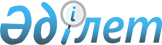 О внесении изменений в решение районного маслихата от 22 декабря 2017 года № 153 "Об утверждении бюджета Уилского сельского округа на 2018-2020 годы"
					
			С истёкшим сроком
			
			
		
					Решение маслихата Уилского района Актюбинской области от 26 марта 2018 года № 173. Зарегистрировано Управлением юстиции Уилского района Департамента юстиции Актюбинской области 17 апреля 2018 года № 3-11-122. Прекращено действие в связи с истечением срока
      В соответствии со статьей 6 Закона Республики Казахстан от 23 января 2001 года "О местном государственном управлении и самоуправлении в Республике Казахстан" и пунктом 2 статьи 9-1, статьей 109-1 Бюджетного кодекса Республики Казахстан от 4 декабря 2008 года Уилский районный маслихат РЕШИЛ:
      1. Внести в решение районного маслихата от 22 декабря 2017 года № 153 "Об утверждении бюджета Уилского сельского округа на 2018-2020 годы" (зарегистрированное в реестре государственной регистрации нормативных прававых актов № 5858, опубликованное 31 января 2018 года в эталонном контрольном банке нормативтых правовых актов Республики Казахстан в электронном виде) следующие изменения:
      в пункте 1:
      в подпункте 1):
      доходы
      цифры "248 064" заменить цифрами "251 660";
      поступления трансфертов
      цифры "234 447" заменить цифрами "238 043";
      в подпункте 2): 
      затраты 
      цифры "248 064" заменить цифрами "251 660";
      2. Приложение 1 к указанному решению изложить в новой редакции согласно приложению к настоящему решению.
      3. Настоящее решение вводится в действие с 1 января 2018 года. Бюджет Уилского сельского округа на 2018 год 
					© 2012. РГП на ПХВ «Институт законодательства и правовой информации Республики Казахстан» Министерства юстиции Республики Казахстан
				
      Председатель сессии 
районного маслихата: 

Ж. Жакып

      Секретарь 
районного маслихата: 

Б. Бисекенов
Приложение к решению районного маслихата от 26 марта 2018 года № 173Приложение 1 к решению районного маслихата от 22 декабря 2017 года № 153
категория
категория
категория
категория
сумма 
(тысяч тенге)
класс
класс
класс
сумма 
(тысяч тенге)
подкласс
подкласс
сумма 
(тысяч тенге)
Наименование
сумма 
(тысяч тенге)
1. Доходы
251660
1
Налоговые поступления
13617
01
Подоходный налог
5838
2
Индивидуальный подоходный налог
5838
04
Налоги на собственность
7779
1
Налоги на имущество
149
3
Земельный налог
530
4
Налог на транспортные средства
7100
4
Поступления трансфертов
238043
02
Трансферты из вышестоящих органов государственного управления
238043
3
Трансферты из районного (города областного значения) бюджета
238043
функциональная группа
функциональная группа
функциональная группа
функциональная группа
функциональная группа
сумма 
(тысяч тенге)
функциональная подгруппа
функциональная подгруппа
функциональная подгруппа
функциональная подгруппа
сумма 
(тысяч тенге)
администратор бюджетных программ
администратор бюджетных программ
администратор бюджетных программ
сумма 
(тысяч тенге)
программа
программа
сумма 
(тысяч тенге)
Наименование
сумма 
(тысяч тенге)
ІІ. Затраты
251660
01
Государственные услуги общего характера
33574
1
Представительные, исполнительные и другие органы, выполняющие общие функции государственного управления
33574
124
Аппарат акима города районного значения, села, поселка, сельского округа
33574
001
Услуги по обеспечению деятельности акима города районного значения, села, поселка, сельского округа
33574
04
Образование
107245
1
Дошкольное воспитание и обучение
107245
124
Аппарат акима города районного значения, села, поселка, сельского округа
107245
004
Дошкольное воспитание и обучение и организация медицинского обслуживания в организациях дошкольного воспитания и обучения
107245
07
Жилищно-коммунальное хозяйство
12400
3
Благоустройство населенных пунктов
12400
124
Аппарат акима города районного значения, села, поселка, сельского округа
12400
008
Освещение улиц в населенных пунктах
6100
009
Обеспечение санитарии населенных пунктов
1700
010
Содержание мест захоронений и погребение безродных
100
011
Благоустройство и озеленение населенных пунктов
4500
12
Транспорт и коммуникации
92115
1
Автомобильный транспорт
92115
124
Аппарат акима города районного значения, села, поселка, сельского округа
92115
045
Капитальный и средний ремонт автомобильных дорог в городах районного значения, селах, поселках, сельских округах
92115
13
Прочие
6326
9
Прочие
6326
124
Аппарат акима города районного значения, села, поселка, сельского округа
6326
040
Реализация мероприятий для решения вопросов обустройства населенных пунктов в реализацию мер по содействию экономическому развитию регионов в рамках Программы развития регионов до 2020 года
6326
15
Трансферты
0
1
Трансферты
0
124
Аппарат акима города районного значения, села, поселка, сельского округа
0
V. Дефицит (профицит) бюджета
0
VI. Финансирование дефицита (использование профицита) бюджета
0